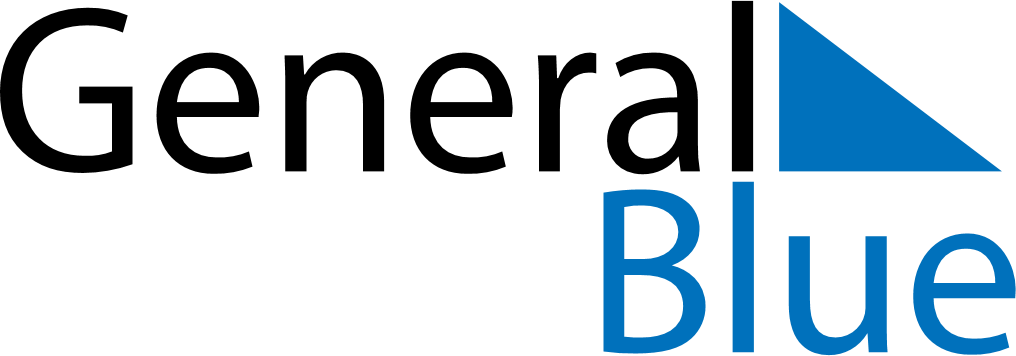 July 2022July 2022July 2022July 2022TurkeyTurkeyTurkeySundayMondayTuesdayWednesdayThursdayFridayFridaySaturday11234567889Feast of the Sacrifice (Eid al-Adha)1011121314151516Democracy and National Unity DayDemocracy and National Unity Day1718192021222223242526272829293031